22.04.2021. Zachęcamy do korzystania z zamieszczanych materiałów. Życzymy miłej zabawy DZISIAJ OBCHODZIMY  ŚWIATOWY DZIEŃ ZIEMI – 22 KWIETNIA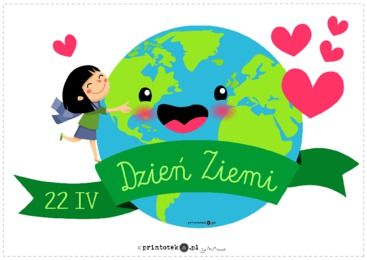 Zapraszam dzieci i rodziców do oglądania filmu edukacyjnego o ekologii.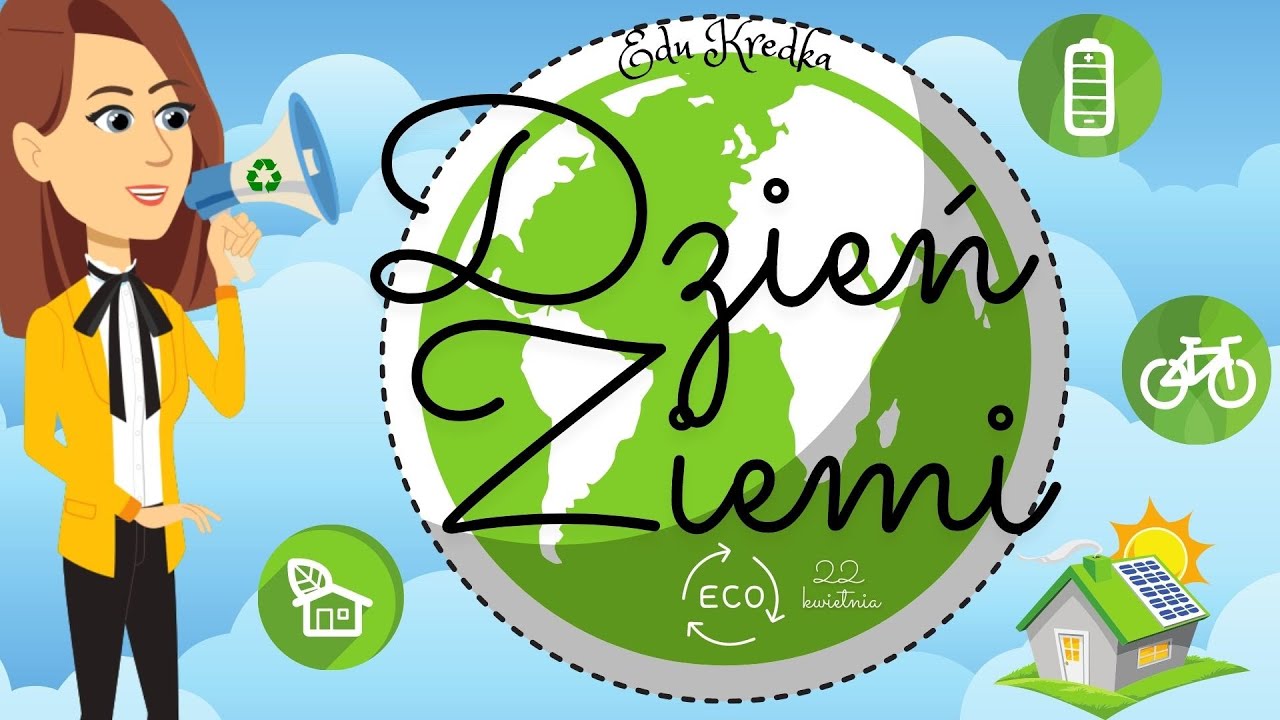 https://www.youtube.com/watch?v=kdSG0TK7kBcOglądanie bajki eukacyjnej dzieci segregują odpady.https://www.youtube.com/watch?v=2c6XfAfoTzQUtrawalimy dzisiaj kolory i nauczymy się segregować śmieci. Pokolorujcie wg wzory z pomocą rodziców kosze na śmieci na właściwe kolory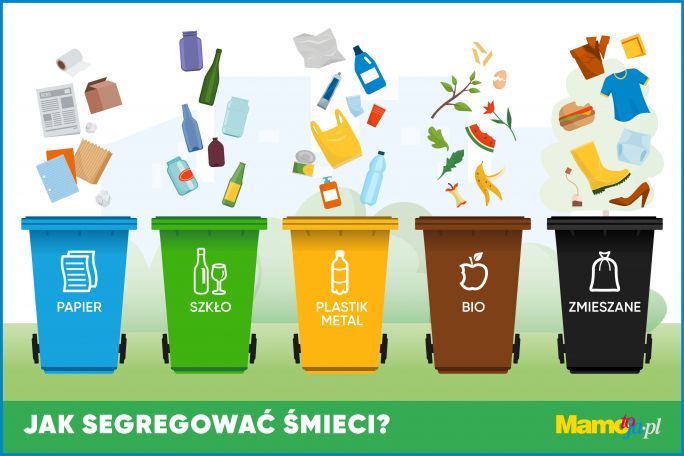 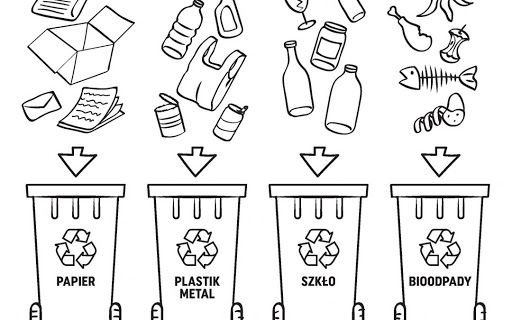 A teraz muzyczna gimnastyka.https://www.youtube.com/watch?v=n7OIPFcyZRU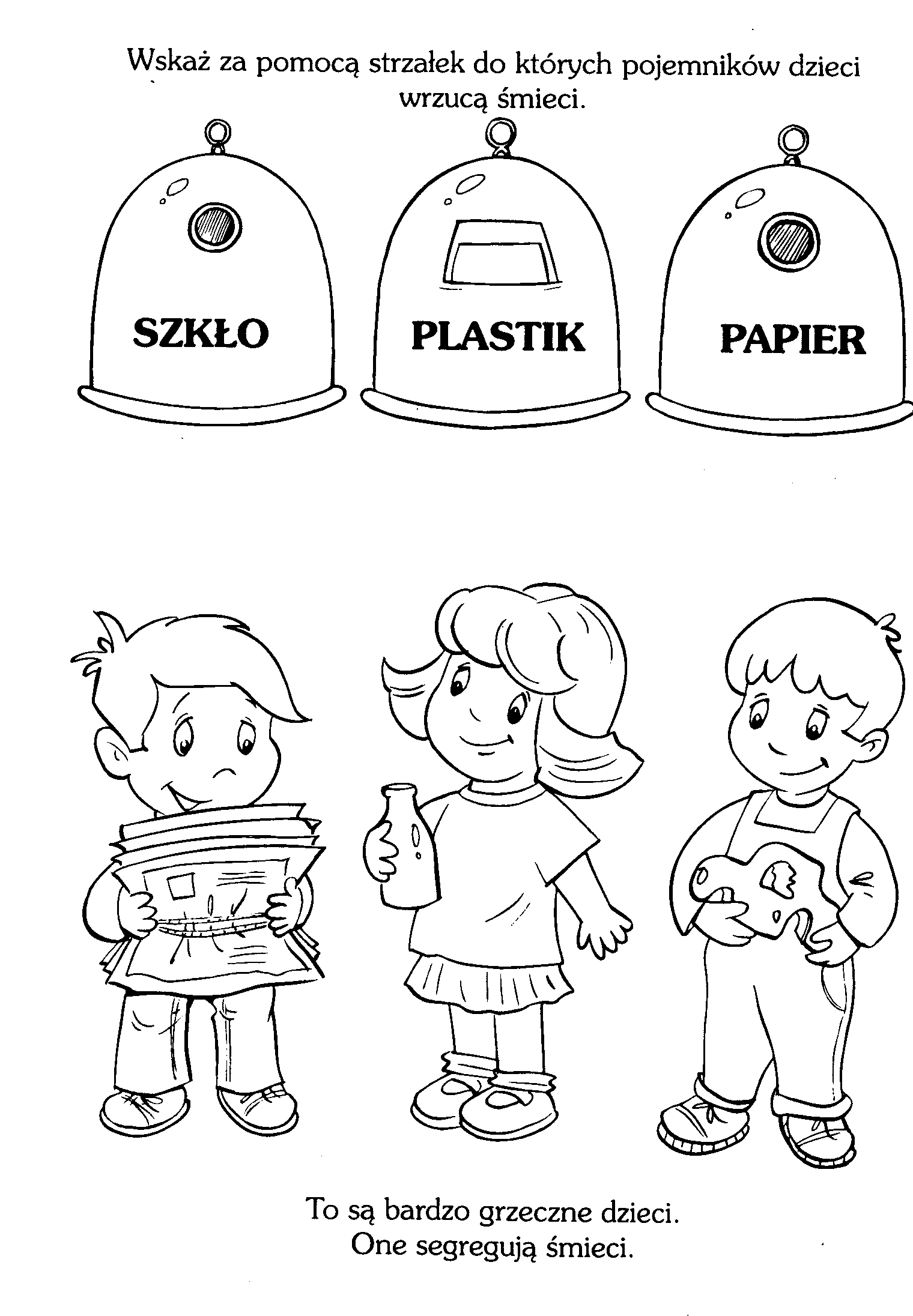 